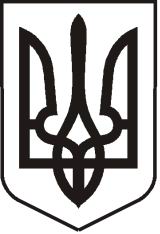 У К Р А Ї Н АЛ У Г А Н С Ь К А    О Б Л А С Т ЬП О П А С Н Я Н С Ь К А    М І С Ь К А    Р А Д А Ш О С Т О Г О   С К Л И К А Н Н ЯРОЗПОРЯДЖЕННЯміського  голови16.03.2020                                                 м.Попасна                                       №_02-02/53-1 Про  виплату Анохіній Л.І.допомоги  на  поховання  доньки Лук᾿янововї С.В.        Розглянувши заяву Анохіної Любові Іванівни з проханням виплатити допомогу на поховання доньки Лук᾿янової Світлани Вікторівни  та надані документи, на  підставі рішень  виконкому   міської   ради   11.03.2015   № 6  «Про затвердження  розміру допомоги на поховання деяких категорій осіб виконавцю волевиявлення померлого або особі, яка зобов'язалася поховати померлого», 20.09.2013 № 106 «Про затвердження  Порядку  надання допомоги на поховання деяких категорій осіб  виконавцю волевиявлення  померлого або особі, яка зобов’язалася поховати померлого» (зі змінами):1. Виплатити Анохіній Любові Іванівні, яка зареєстрована за адресою:  м.Попасна,  вул. Первомайська,177/20,  допомогу  на   поховання    доньки Лук’янової Світлани Вікторівни, яка  була    зареєстрована    за      адресою:  м.Попасна,    вул.Гагаріна,2б/26,  та   померла  27 лютого 2020 року,  у  розмірі   998,00 грн   (дев'ятсот   дев'яносто  вісім  грн.  00 коп).2. Контроль за виконанням розпорядження покласти на  фінансово-господарський  відділ  виконкому міської ради.             Міський голова                                                                                Ю.І.Онищенко Гапотченко, 2-08-32